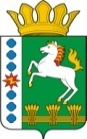 КОНТРОЛЬНО-СЧЕТНЫЙ ОРГАН ШАРЫПОВСКОГО РАЙОНАКрасноярского краяЗаключениена проект Решения Родниковского сельского Совета депутатов «О внесении изменений и дополнений в Решение Родниковского сельского Совета депутатов от 14.12.2017 № 25-71 «О бюджете поселения на 2018 год и плановый период 2019-2020 годов» 19 апреля  2018 год 									№ 60Настоящее экспертное заключение подготовлено Контрольно – счетным органом Шарыповского района на основании ст. 157 Бюджетного  кодекса Российской Федерации, ст. 9 Федерального закона от 07.02.2011 № 6-ФЗ «Об общих принципах организации и деятельности контрольно – счетных органов субъектов Российской Федерации и муниципальных образований», ст. 5 Решения Шарыповского районного Совета депутатов от 20.09.2012 № 31/289р «О внесении изменений и дополнений в Решение Шарыповского районного Совета депутатов от 21.06.2012 № 28/272р «О создании Контрольно – счетного органа Шарыповского района» (в ред. от 20.03.2014 № 46/536р, от 25.09.2014 № 51/573р) и в соответствии со стандартом организации деятельности Контрольно – счетного органа Шарыповского района СОД 2 «Организация, проведение и оформление результатов финансово – экономической экспертизы проектов Решений Шарыповского районного Совета депутатов и нормативно – правовых актов по бюджетно – финансовым вопросам и вопросам использования муниципального имущества и проектов муниципальных программ» утвержденного приказом Контрольно – счетного органа Шарыповского района от 16.12.2013 № 29, Соглашения от 15.01.2015 «О передаче Контрольно-счетному органу Шарыповского района полномочий Контрольно-счетного органа Родниковского  сельсовета по осуществлению внешнего муниципального финансового контроля».Представленный на экспертизу проект Решения Родниковского сельского Совета депутатов «О внесении изменений и дополнений в Решение Родниковского сельского Совета депутатов от 14.12.2017 № 25-71  «О бюджете поселения на 2018 год и плановый период 2019-2020 годов» направлен в Контрольно – счетный орган Шарыповского района 18 апреля 2018 года. Разработчиком данного проекта Решения является администрация Родниковского сельсовета.Мероприятие проведено 18-19 апреля 2018 года.В ходе подготовки заключения Контрольно – счетным органом Шарыповского района были проанализированы следующие материалы:- проект Решения Родниковского сельского Совета депутатов «О внесении изменений и дополнений в Решение Родниковского сельского Совета депутатов от 14.12.2017 № 25-71 «О бюджете поселения на 2018 год и плановый период 2019-2020 годов»;-  решение Родниковского сельского Совета депутатов от 14.12.2017 № 25-71 «О бюджете поселения на 2018 год и плановый период 2019-2020 годов».Согласно статье 6 Решения Родниковского сельского Совета депутатов от 14.12.2017 № 25-71 «О бюджете поселения на 2018 год и плановый период 2019-2020 годов» Администрация Родниковского сельсовета вправе в ходе исполнения бюджета поселения вносить изменения в сводную бюджетную роспись бюджета поселения на 2018 год и плановый период 2019-2020 годов.В соответствии с проектом  Решения Родниковского  сельского Совета депутатов «О внесении изменений и дополнений в Решение Родниковского сельского Совета депутатов от 14.12.2017 № 25-71 «О бюджете поселения на 2018 год и плановый период 2019-2020 годов» предлагается внести изменения в следующие статьи:В статью 1 внести следующей изменения:«1. Утвердить основные характеристики  бюджета поселения  на 2018 год:Таблица 1(руб.)Общий объем доходов бюджета поселения увеличивается на 2018 год в сумме 619 837,00 руб. (6,15%) за счет безвозмездных поступлений.Общий объем расходов бюджета поселения увеличивается в сумме 641 355,23 руб. или на 6,37% .Анализ изменения расходов бюджета поселения в 2018 годуТаблица 2(руб.)По подразделу 0102 «Функционирование высшего должностного лица субъекта РФ и органа местного самоуправления» увеличение бюджетных ассигнований в сумме 23 349,00 руб. (4,00%) на повышение заработной платы с 01.01.2018 на 4%.По подразделу 0104 «Функционирование Правительства РФ, высших органов исполнительной власти субъектов РФ, местных администраций» увеличение бюджетных ассигнований в сумме 95 129,88 руб. (2,81%), из них:- увеличение в сумме 75 491,00 руб. (2,23%) на повышение заработной платы с 01.01.2018 на 4%;- увеличение в сумме 21 518,23 руб. на оплату исполнительного сбора;- уменьшение в сумме 1 879,35 руб. в связи с передвижкой на подраздел 0310 «Обеспечение первичных мер пожарной безопасности».По подразделу 0113 «Другие общегосударственные вопросы» увеличение бюджетных ассигнований в сумме 158,00 руб. (3,04%) на повышение заработной платы с 01.01.2018 на 4%.По подразделу 0310 «Обеспечение первичных мер пожарной безопасности» увеличение бюджетных ассигнований в сумме 39 466,35 руб. (100,00%), из них:- в сумме 37 587,00 руб. за счет средств краевого бюджета на обеспечение первичных мер пожарной безопасности;- в сумме 1 879,35 на оплату софинансирования обеспечения первичных мер пожарной безопасности за счет средств бюджета поселения.По подразделу 0409 «Дорожное хозяйство» увеличение в сумме 306 456,00 руб. (151,34%), из них:- в сумме 264 396,00 руб. на содержание автомобильных дорог общего пользования местного значения за счет средств дорожного фонда Красноярского края;- в сумме 42 060,00 руб. на обустройство пешеходных переходов и нанесение дорожной разметки на автомобильтных дорогах общего пользования местного значения за счет средств краевого бюджета.По подразделу 0502 «Коммунальное хозяйство» увеличение в сумме 176 796,00 руб. (100,00%), из них:- в сумме 48 201,00 руб. на ремонт сетей водоснабжения в с.Родники ул. Советская;- в сумме 63 595,00 руб. на замену глубинного насоса в с.Дубинино ул. Советская, 82а;- в сумме 65 000,00 руб. на решение неотложных вопросов в сфере жилищно – коммунального хозяйства за счет средств районного бюджета.Вносятся изменения в подпункты 1 и 2 пункта 2 статьи 1 следующие изменения:«2.Утвердить основные характеристики  бюджета поселения  на 2019 год и 2020 год:»Таблица 3По статье 10 увеличение объемов бюджетных ассигнований дорожного фонда Родниковского сельсовета:на 2018 год в сумме 508 956,00 руб., в том числе:- за счет акцизов по подакцизным товарам (продукции), производимым на территории Российской Федерации в сумме 178 500,00 руб.;- за счет налога на доходы физических лиц в сумме 24 000,00 руб.;- за счет межбюджетных трансфертов из краевого бюджета в сумме 306 456,00 руб.на 2019 год в сумме 223 200,00 руб., в том числе:- за счет акцизов по подакцизным товарам (продукции), производимым на территории Российской Федерации в сумме 199 200,00 руб.;- за счет налога на доходы физических лиц в сумме 24 000,00 руб.на 2020 год в сумме 228 000,00 руб., в том числе:-  за счет акцизов по подакцизным товарам (продукции), производимым на территории Российской Федерации в сумме 204 000,00 руб.;- за счет налога на доходы физических лиц в сумме 24 000,00 руб.Дефицит бюджета поселения увеличился в сумме 21 518,23 руб. (100,00%). Ограничения, установленные Бюджетным кодексом РФ к отдельным видам расходов, источников финансирования дефицита бюджета в проекте Решения соблюдены.Приложения 1, 4, 5, 6, 7, 8, 9, 10, 11 к Решению излагаются в новой редакции согласно приложений 1-7 к проекту Решения.При проверке правильности планирования и составления проекта Решения  нарушений не установлено.На основании выше изложенного Контрольно – счетный орган  Шарыповского района предлагает принять депутатам Родниковского сельсовета проект Решения Родниковского сельского Совета депутатов «О внесении изменений и дополнений в Решение Родниковского сельского Совета депутатов от 14.12.2017 № 25-71 «О бюджете поселения на 2018 год и плановый период 2019-2020 годов».Председатель Контрольно  - счетного органа						Г.В. СавчукАудиторКонтрольно – счетного органа						И.В. ШмидтПредыдущая редакцияПредлагаемая редакцияОтклонение % отклонения1) прогнозируемый общий объем доходов бюджета поселения в сумме10 072 000,00 10 691 837,00 + 619 837,00106,152) общий объем расходов бюджета поселения  в сумме10 072 000,00 10 713 355,23 + 641 355,23106,373) дефицит бюджета поселения  в сумме0,00 21 518,23+ 21 518,23100,00наименование показателя бюджетной классификацииРаздел, подразделпредыдущая редакция предлагаемая редакция отклонение% отклонения12345 (4-3)6Общегосударственные вопросы01004 015 176,004 133 812,88118 636,88102,95функционирование высшего должностного лица субъекта РФ и органа местного самоуправления0102584 313,00607 662,0023 349,00104,00функционирование Правительства РФ, высших органов исполнительной власти субъектов РФ, местных администраций01043 383 663,003 478 792,8895 129,88102,81резервные фонды011142 000,0042 000,000,00100,00другие общегосударственные вопросы01135 200,005 358,00158,00103,04Национальная оборона0200292 800,00292 800,000,00100,00мобилизационная и вневойсковая подготовка0203292 800,00292 800,000,00100,00Национальная безопасность и правоохранительная деятельность03001 000,0040 466,3539 466,354046,64обеспечение первичных мер пожарной безопасности03100,0039 466,3539 466,35100,00другие вопросы в области национальной безопасности и правоохранительной деятельности03141 000,001 000,000,00100,00Национальная экономика0400202 500,00508 956,00306 456,00251,34дорожное хозяйство0409202 500,00508 956,00306 456,00251,34Жилищно - коммунальное хозяйство05001 206 294,001 383 090,00176 796,00114,66жилищное хозяйство050137 571,0037 571,000,00100,00коммунальное хозяйство05020,00176 796,00176 796,00100,00благоустройство05031 168 723,001 168 723,000,00100,00Культура, кинематография08004 327 830,004 327 830,000,00100,00культура08014 327 830,004 327 830,000,00100,00социальная политика100026 400,0026 400,000,00100,00пенсионное обеспечение100126 400,0026 400,000,00100,00ВСЕГО РАСХОДЫ10 072 000,0010 713 355,23641 355,23106,37Предыдущая редакцияПредлагаемая редакцияОтклонение прогнозируемый общий объем доходов бюджета поселения в сумме2019 год2020 год10 107 820,00 рублей10 145 407,00 рублей10 195 880,00 рублей10 233 467,00 рублей+ 88 060,00 рублей+ 88 060,00 рублейобщий объем расходов бюджета поселения  в сумме2019 год2020 год10 107 820,00 рублей10 145 407,00 рублей10 195 880,00 рублей10 233 467,00 рублей+ 88 060,00 рублей+ 88 060,00 рублей